Міністерство науки і освіти Українидержавний університет «Житомирська політехніка»Кафедра інженерії програмного забезпечення “ЗАТВЕРДЖУЮ”Завідувач кафедри інженерії програмного забезпечення________________Пулеко І.В“____” _______________ 20___ рокуПАКЕТ КОМПЛЕКСНИХ КОНТРОЛЬНИХ РОБІТ З ВАРІАТИВНОЇ ДИСЦИПЛІНИ «МАТЕМАТИЧНІ МЕТОДИ ДОСЛІДЖЕННЯ ОПЕРАЦІЙ»Житомир 2019 - 2020ЗМІСТ1.Пояснювальна записка до пакету тестових завдань……………...…..……..2.Тестові завдання…………………….……………………………..…….….3.Бланк відповідей…………………………………………………………….4.Критерії оцінювання тестових завдань.………………...………….............5.Витяг з протоколу №1 засідання кафедри ІПЗ від 28 серпня 2017р...............................................................................................ПОЯСНЮВАЛЬНА ЗАПИСКА ДО ПАКЕТУ ТЕСТОВИХ ЗАВДАНЬТестові завдання з дисципліни “Математичні методи дослідження операцій” призначені для використання контролю рівня знань, вмінь та навичок студентів, які навчаються за галуззю знань 0501 “Інформатика” за спеціальністю 7.05010301 "Програмне забезпечення систем" . Тестові завдання з дисципліни “ Математичні методи дослідження операцій ” складені Житомирським державним технологічним університетом кафедрою інженерії програмного забезпечення відповідно до державних галузевих стандартів вищої освіти, зокрема, освітньо-професійних програм підготовки спеціаліста галузі знань 0501 “Інформатика”. Тестовий зріз знань проводиться на ПЕОМ із використанням  програмного забезпечення – системи електронного тестування KTC.Net. Для окремого студента автоматично формується пакет з 40 довільних питань  за всіма групами тем. Результат та журнал проходження тесту зберігається в системі і за запитом виводяться на друк.Склад пакету:програма дисципліни “Математичні методи дослідження операцій”;тестові завдання з дисципліни;критерії оцінювання тестових завдань;протокол розгляду пакету текстових завдань на засіданні кафедри інженерії програмного забезпечення.ТЕСТОВІ ЗАВДАННЯПерелік питань до контрольного зрізу знань№1. Основна ідея симплекс-методу розв’язання задачі лінійного програмування№2. Множина припустимих розв’язків задачі лінійного програмування-порожня, якщо при розв’язанні прямим симплекс-методом допоміжної задачі№3. Кутова точка множини припустимих розв’язків задачі лінійного програмування називається виродженою, якщо№4. В прямому симплекс-методі в якості розв’язуючого обирається той стовпець симплекс-таблиці, який відповідає№5. В прямому симплекс-методі в якості розв’язуючого рядка обирається той рядок симплекс-таблиці, який відповідає№6. В двоїстому симплекс-методі в якості розв’язуючого рядка обирається той рядок симплекс-таблиці, який відповідає№7. В двоїстому симплекс-методі в якості розв’язуючого стовпця обирається той стовпець симплекс-таблиці, який відповідає№8. В двоїстому симплекс-методі процес розв’язання припиняється (так як отримано розв’язок задачі), якщо отримана симплекс-таблиця, в якій№9. Процес розв’язання транспортної задачі методом потенціалів припиняється (так як отримано розв’язок задачі), якщо для відповідної таблиці№10. Метод Вольфа розв’язання задач опуклого квадратичного програмування базується на№11. В методі циклічного покоординатного спуску зменшення кроку здійснюється№12. В градієнтному методі найшвидшого спуску спуск з точки здійснюється №13. Метод Вольфа застосовується до розв’язання задач№14. Для знаходження напряму спуску в методі умовного градієнту на кожному кроці№15. Метод  умовного градієнту може бути застосований до розв’язання задачі умовної оптимізації з неперервно диференційованою функцією цілі, якщо№16. Метод умовного градієнту. Які значення може приймати крок  при знаходженні -го наближення до розв’язку вихідної задачі?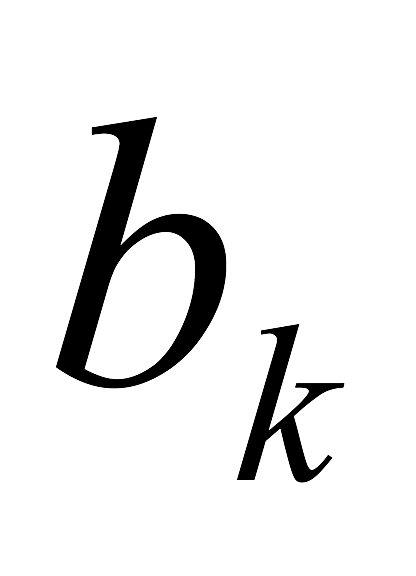 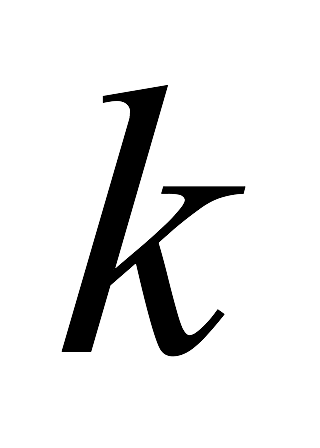 17. В методі Вольфа задачі лінійного програмування розв’язуються№18. Основна властивість задачі лінійного програмування полягає у тому, що№19. В методі можливих напрямків для відшукання напрямку спуску на кожній ітерації розв’язується №20. В методі можливих напрямків напрямок спуску в точці обирається таким чином, щоб№21. Якщо при розв’язанні задачі лінійного програмування двоїстим симплекс-методом на деякому кроці отримана симплекс-таблиця, в якій є від’ємний вільний член, а всі інші елементи рядка, що містить цей вільний член, – невід’ємні, то№22. Умова, необхідна для застосування двоїстого симплекс-методу№23. Методи відсічень. Відсічення називається правильним, якщо№24. Перший алгоритм Гоморі застосовується до розв’язання№25. Метод Ленд та Дойг застосовується до розв’язання№26. Метод Ленд та Дойг є методом№27. В методі гілок та меж оцінкою множини називається№28. В методі гілок та меж вершину прозондовано, якщоТестидержавний університет «Житомирська політехніка»Освітньо-кваліфікаційний рівень: «Спеціаліст»Напрям підготовки: 7.05010301 "Програмне забезпечення систем"Семестр: 7Навчальна дисципліна: «Математичні методи дослідження операцій»Варіант №1№1. В методі циклічного покоординатного спуску зменшення кроку здійснюється№2. В градієнтному методі найшвидшого спуску спуск з точки здійснюється №3. Основна ідея симплекс-методу розв’язання задачі лінійного програмування№4. В прямому симплекс-методі в якості розв’язуючого обирається той стовпець симплекс-таблиці, який відповідає№5. Методи відсічень. Відсічення називається правильним, якщо№6. В двоїстому симплекс-методі в якості розв’язуючого рядка обирається той рядок симплекс-таблиці, який відповідає№7. В двоїстому симплекс-методі процес розв’язання припиняється (так як отримано розв’язок задачі), якщо отримана симплекс-таблиця, в якій№8. Процес розв’язання транспортної задачі методом потенціалів припиняється (так як отримано розв’язок задачі), якщо для відповідної таблиці№9. Метод Вольфа розв’язання задач опуклого квадратичного програмування базується на№10. Для знаходження напряму спуску в методі умовного градієнту на кожному кроці№11. Метод умовного градієнту. Які значення може приймати крок  при знаходженні -го наближення до розв’язку вихідної задачі?№12. Метод Ленд та Дойг застосовується до розв’язання№13. В методі гілок та меж оцінкою множини називається№14. В методі можливих напрямків для відшукання напрямку спуску на кожній ітерації розв’язується  №15. Якщо при розв’язанні задачі лінійного програмування двоїстим симплекс-методом на деякому кроці отримана симплекс-таблиця, в якій є від’ємний вільний член, а всі інші елементи рядка, що містить цей вільний член, – невід’ємні, то№16. В методі гілок та меж вершину прозондовано, якщоЗатверджено на засіданні кафедри ІПЗПротокол № __  від „__” серпня 2019 рокуЗавідувач кафедри	 ____________________     ____Пулеко І.В.___                                                              (підпис)                                      (прізвище та ініціали)      Екзаменатор 	 ___________________         ____Яремчук С.І.___                                                                ( підпис)                                    (прізвище та ініціали)     Житомирський державний технологічний університетОсвітньо-кваліфікаційний рівень: «Спеціаліст»Напрям підготовки: 7.05010301 "Програмне забезпечення систем"Семестр: 7Навчальна дисципліна: «Математичні методи дослідження операцій»Варіант №2№1. Методи відсічень. Відсічення називається правильним, якщо№2. Перший алгоритм Гоморі застосовується до розв’язання№3. Метод Ленд та Дойг є методом№4. В двоїстому симплекс-методі в якості розв’язуючого стовпця обирається той стовпець симплекс-таблиці, який відповідає№5. Процес розв’язання транспортної задачі методом потенціалів припиняється (так як отримано розв’язок задачі), якщо для відповідної таблиці№6. В методі Вольфа задачі лінійного програмування розв’язуються№7. В методі циклічного покоординатного спуску зменшення кроку здійснюється№8. В градієнтному методі найшвидшого спуску спуск з точки здійснюється №9. Метод Вольфа застосовується до розв’язання задач№10. Метод  умовного градієнту може бути застосований до розв’язання задачі умовної оптимізації з неперервно диференційованою функцією цілі, якщо№11. Основна властивість задачі лінійного програмування полягає у тому, що№12. В методі можливих напрямків напрямок спуску в точці обирається таким чином, щоб№13. Якщо при розв’язанні задачі лінійного програмування двоїстим симплекс-методом на деякому кроці отримана симплекс-таблиця, в якій є від’ємний вільний член, а всі інші елементи рядка, що містить цей вільний член, – невід’ємні, то№14. В методі гілок та меж оцінкою множини називається№15. Множина припустимих розв’язків задачі лінійного програмування-порожня, якщо при розв’язанні прямим симплекс-методом допоміжної задачі№16. В прямому симплекс-методі в якості розв’язуючого обирається той стовпець симплекс-таблиці, який відповідаєЗатверджено на засіданні кафедри ІПЗПротокол № __  від „__” серпня 2019 рокуЗавідувач кафедри	 ____________________     ____Пулеко І.В.___                                                              (підпис)                                      (прізвище та ініціали)      Екзаменатор 	 ___________________         ____Яремчук С.І.___                                                                ( підпис)                                    (прізвище та ініціали)     державний університет «Житомирська політехніка»Освітньо-кваліфікаційний рівень: «Спеціаліст»Напрям підготовки: 7.05010301 "Програмне забезпечення систем"Семестр: 7Навчальна дисципліна: «Математичні методи дослідження операцій»Варіант №3№1. Для знаходження напряму спуску в методі умовного градієнту на кожному кроці№2. Метод  умовного градієнту може бути застосований до розв’язання задачі умовної оптимізації з неперервно диференційованою функцією цілі, якщо№3. В двоїстому симплекс-методі процес розв’язання припиняється (так як отримано розв’язок задачі), якщо отримана симплекс-таблиця, в якій№4. В методі циклічного покоординатного спуску зменшення кроку здійснюється№5. Основна властивість задачі лінійного програмування полягає у тому, що№6. Кутова точка множини припустимих розв’язків задачі лінійного програмування називається виродженою, якщо№7. В прямому симплекс-методі в якості розв’язуючого рядка обирається той рядок симплекс-таблиці, який відповідає№8. В методі можливих напрямків напрямок спуску в точці обирається таким чином, щоб№9. Якщо при розв’язанні задачі лінійного програмування двоїстим симплекс-методом на деякому кроці отримана симплекс-таблиця, в якій є від’ємний вільний член, а всі інші елементи рядка, що містить цей вільний член, – невід’ємні, то№10. Умова, необхідна для застосування двоїстого симплекс-методу№11. Методи відсічень. Відсічення називається правильним, якщо№12. Метод Ленд та Дойг застосовується до розв’язання№13. В методі гілок та меж оцінкою множини називається№14. В градієнтному методі найшвидшого спуску спуск з точки здійснюється №15. Метод Вольфа застосовується до розв’язання задач№16. Метод Вольфа розв’язання задач опуклого квадратичного програмування базується наЗатверджено на засіданні кафедри ІПЗПротокол № __  від „__” серпня 2019 рокуЗавідувач кафедри	 ____________________     ____Пулеко І.В.___                                                              (підпис)                                      (прізвище та ініціали)      Екзаменатор 	 ___________________         ____Яремчук С.І.___                                                                ( підпис)                                    (прізвище та ініціали)     державний університет «Житомирська політехніка»Освітньо-кваліфікаційний рівень: «Спеціаліст»Напрям підготовки: 7.05010301 "Програмне забезпечення систем"Семестр: 7Навчальна дисципліна: «Математичні методи дослідження операцій»Варіант №4№1. Перший алгоритм Гоморі застосовується до розв’язання№2. В прямому симплекс-методі в якості розв’язуючого обирається той стовпець симплекс-таблиці, який відповідає№3. В прямому симплекс-методі в якості розв’язуючого рядка обирається той рядок симплекс-таблиці, який відповідає№4. В двоїстому симплекс-методі процес розв’язання припиняється (так як отримано розв’язок задачі), якщо отримана симплекс-таблиця, в якій№5. В методі циклічного покоординатного спуску зменшення кроку здійснюється№6. В градієнтному методі найшвидшого спуску спуск з точки здійснюється №7. Для знаходження напряму спуску в методі умовного градієнту на кожному кроці№8. Метод умовного градієнту. Які значення може приймати крок  при знаходженні -го наближення до розв’язку вихідної задачі?№9. Основна властивість задачі лінійного програмування полягає у тому, що№10. В методі можливих напрямків для відшукання напрямку спуску на кожній ітерації розв’язується №11. Якщо при розв’язанні задачі лінійного програмування двоїстим симплекс-методом на деякому кроці отримана симплекс-таблиця, в якій є від’ємний вільний член, а всі інші елементи рядка, що містить цей вільний член, – невід’ємні, то№12. Умова, необхідна для застосування двоїстого симплекс-методу№13. В двоїстому симплекс-методі в якості розв’язуючого рядка обирається той рядок симплекс-таблиці, який відповідає№14. Метод Ленд та Дойг є методом№15. В методі гілок та меж вершину прозондовано, якщо№16. Метод Вольфа розв’язання задач опуклого квадратичного програмування базується наЗатверджено на засіданні кафедри ІПЗПротокол № __  від „__” серпня 2019 рокуЗавідувач кафедри	 ____________________     ____Пулеко І.В.___                                                              (підпис)                                      (прізвище та ініціали)      Екзаменатор 	 ___________________         ____Яремчук С.І.___                                                                ( підпис)                                    (прізвище та ініціали)     державний університет «Житомирська політехніка»Освітньо-кваліфікаційний рівень: «Спеціаліст»Напрям підготовки: 7.05010301 "Програмне забезпечення систем"Семестр: 7Навчальна дисципліна: «Математичні методи дослідження операцій»Варіант №5№1. Метод умовного градієнту. Які значення може приймати крок  при знаходженні -го наближення до розв’язку вихідної задачі?№2. Основна ідея симплекс-методу розв’язання задачі лінійного програмування№3. Кутова точка множини припустимих розв’язків задачі лінійного програмування називається виродженою, якщо№4. В прямому симплекс-методі в якості розв’язуючого рядка обирається той рядок симплекс-таблиці, який відповідає№5. Методи відсічень. Відсічення називається правильним, якщо№6. В методі гілок та меж вершину прозондовано, якщо№7. В двоїстому симплекс-методі процес розв’язання припиняється (так як отримано розв’язок задачі), якщо отримана симплекс-таблиця, в якій№8. Процес розв’язання транспортної задачі методом потенціалів припиняється (так як отримано розв’язок задачі), якщо для відповідної таблиці№9. В методі циклічного покоординатного спуску зменшення кроку здійснюється№10. В градієнтному методі найшвидшого спуску спуск з точки здійснюється №11. Для знаходження напряму спуску в методі умовного градієнту на кожному кроці№12. Метод  умовного градієнту може бути застосований до розв’язання задачі умовної оптимізації з неперервно диференційованою функцією цілі, якщо№13. В двоїстому симплекс-методі в якості розв’язуючого рядка обирається той рядок симплекс-таблиці, який відповідає№14. В двоїстому симплекс-методі в якості розв’язуючого стовпця обирається той стовпець симплекс-таблиці, який відповідає№15. В методі можливих напрямків напрямок спуску в точці обирається таким чином, щоб№16. Умова, необхідна для застосування двоїстого симплекс-методуЗатверджено на засіданні кафедри ІПЗПротокол № __  від „__” серпня 2019 рокуЗавідувач кафедри	 ____________________     ____Пулеко І.В.___                                                              (підпис)                                      (прізвище та ініціали)      Екзаменатор 	 ___________________         ____Яремчук С.І.___                                                                ( підпис)                                    (прізвище та ініціали)     державний університет «Житомирська політехніка»Освітньо-кваліфікаційний рівень: «Спеціаліст»Напрям підготовки: 7.05010301 "Програмне забезпечення систем"Семестр: 7Навчальна дисципліна: «Математичні методи дослідження операцій»Варіант №6№1. Кутова точка множини припустимих розв’язків задачі лінійного програмування називається виродженою, якщо№2. В прямому симплекс-методі в якості розв’язуючого обирається той стовпець симплекс-таблиці, який відповідає№3. В двоїстому симплекс-методі в якості розв’язуючого рядка обирається той рядок симплекс-таблиці, який відповідає№4. В двоїстому симплекс-методі в якості розв’язуючого стовпця обирається той стовпець симплекс-таблиці, який відповідає№5. Процес розв’язання транспортної задачі методом потенціалів припиняється (так як отримано розв’язок задачі), якщо для відповідної таблиці№6. Метод Вольфа розв’язання задач опуклого квадратичного програмування базується на№7. В методі циклічного покоординатного спуску зменшення кроку здійснюється№8. В градієнтному методі найшвидшого спуску спуск з точки здійснюється №9. Метод  умовного градієнту може бути застосований до розв’язання задачі умовної оптимізації з неперервно диференційованою функцією цілі, якщо№10. Метод умовного градієнту. Які значення може приймати крок  при знаходженні -го наближення до розв’язку вихідної задачі?№11. Основна властивість задачі лінійного програмування полягає у тому, що№12. В методі можливих напрямків напрямок спуску в точці обирається таким чином, щоб№13. Перший алгоритм Гоморі застосовується до розв’язання№14. Метод Ленд та Дойг застосовується до розв’язання№15. В методі гілок та меж оцінкою множини називається№16. В методі гілок та меж вершину прозондовано, якщоЗатверджено на засіданні кафедри ІПЗПротокол № __  від „__” серпня 2019 рокуЗавідувач кафедри	 ____________________     ____Пулеко І.В.___                                                              (підпис)                                      (прізвище та ініціали)      Екзаменатор 	 ___________________         ____Яремчук С.І.___                                                                ( підпис)                                    (прізвище та ініціали)     державний університет «Житомирська політехніка»Освітньо-кваліфікаційний рівень: «Спеціаліст»Напрям підготовки: 7.05010301 "Програмне забезпечення систем"Семестр: 7Навчальна дисципліна: «Математичні методи дослідження операцій»ТЕСТОВІ ЗАВДАННЯ 3. БЛАНК ВІДПОВІДЕЙВаріант № ____________________________________________________________________________(ПІБ, група)Відповіді:Підпис ______________					Кількість набраних балів _________Затверджено на засіданні кафедри ІПЗПротокол № __  від „__” серпня 2019 рокуЗавідувач кафедри	 ____________________     ____Пулеко І.В.___                                                              (підпис)                                      (прізвище та ініціали)      Екзаменатор 	 ___________________         ____Яремчук С.І.___                                                                ( підпис)                                    (прізвище та ініціали)     4. КРИТЕРІЇ ОЦІНЮВАННЯ ТЕСТОВИХ ЗАВДАНЬ ІЗ ДИСЦИПЛІНИ “МАТЕМАТИЧНІ МЕТОДИ ДОСЛІДЖЕННЯ ОПЕРАЦІЙ” Для позитивної оцінки знань студент повинен повністю відповісти на запитання поставлене у білеті. Це можливо лише при засвоєння теоретичних положень дисципліни і комплексному їх використанні.Загальна тривалість виконання одного варіанту завдань становить 40 (або 50) хв. Всі варіанти рівнозначні за складністю і охоплюють найважливіші теми нормативних дисциплін. Результати всіх відповідей кожного студента зазначаються у вигляді трьох чисел:кількість правильних відповідей;відсоток правильних відповідей від кількості тестових завдань, наданих студенту;оцінка за чотирибальною шкалою.Оцінювання за чотирибальною шкалою здійснюється за критеріями:Зав. кафедрою 	 проф. А.В. ПанішевСекретар кафедри 		 Є. О. Гришкун5. ВИТЯГ З ПРОТОКОЛУ №1ЗАСІДАННЯ КАФЕДРИ ІПЗ.28. 08. 2017 р.  		    м. ЖитомирПрисутні: всі члени кафедри.Слухали: зав. каф. програмного забезпечення систем  проф. . Панішева А.В. про зміст та обсяг тестових завдань за спеціальністю 7.05010301 "Програмне забезпечення систем"   із вибіркової дисципліни вищого навчального закладу “ Математичні методи дослідження операцій ”.Виступали: доц. Крижанівський, доц. Ковальчук А.М,. які схвалили зміст та обсяг тестових завдань.Постановили: ухвалити тестові завдання за спеціальністю 7.05010301 "Програмне забезпечення систем" з дисципліни “Математичні методи дослідження операцій ”.Результати голосування: “за” – одноголосно.Зав. кафедрою 	 проф. А.В. ПанішевСекретар кафедри 		 Є. О. Гришкун№ питанняВідповідь12345678910111213141516Відсоток правильних відповідейОцінка90 – 100відмінно70 – 89добре60 – 69задовільноМенш ніж 60незадовільно